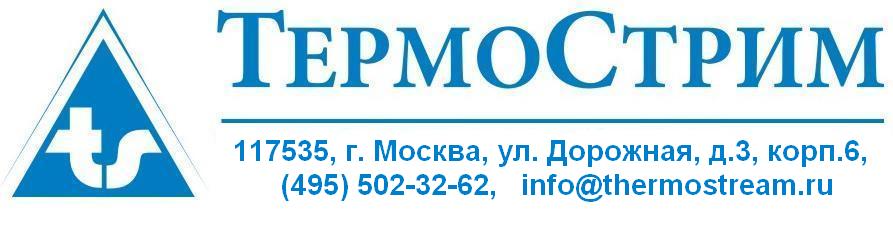 01 ноября 2018 г.Стоимость аккумуляторной батареи (ИБП).Стоимость указана в у.е. (USD) с оплатой по курсу ЦБ РФ на день оплаты.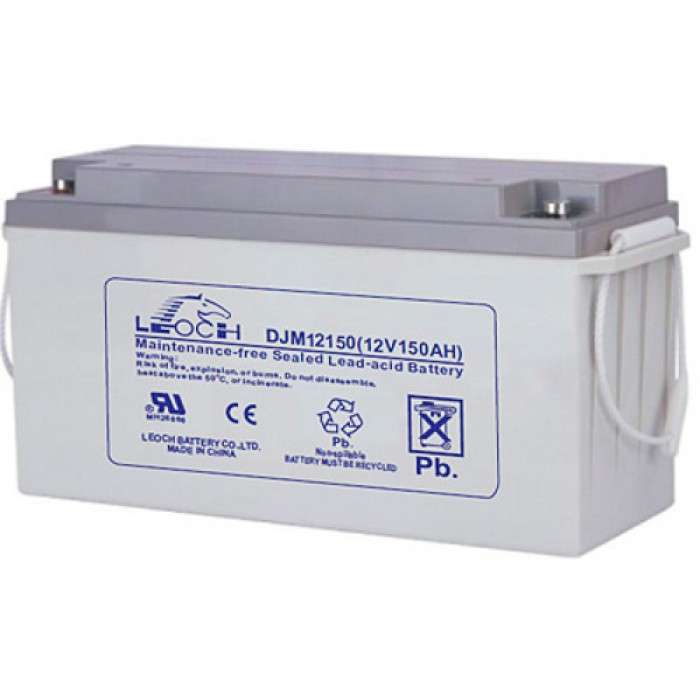 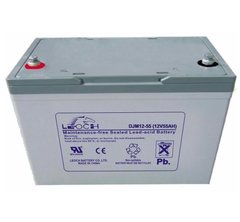 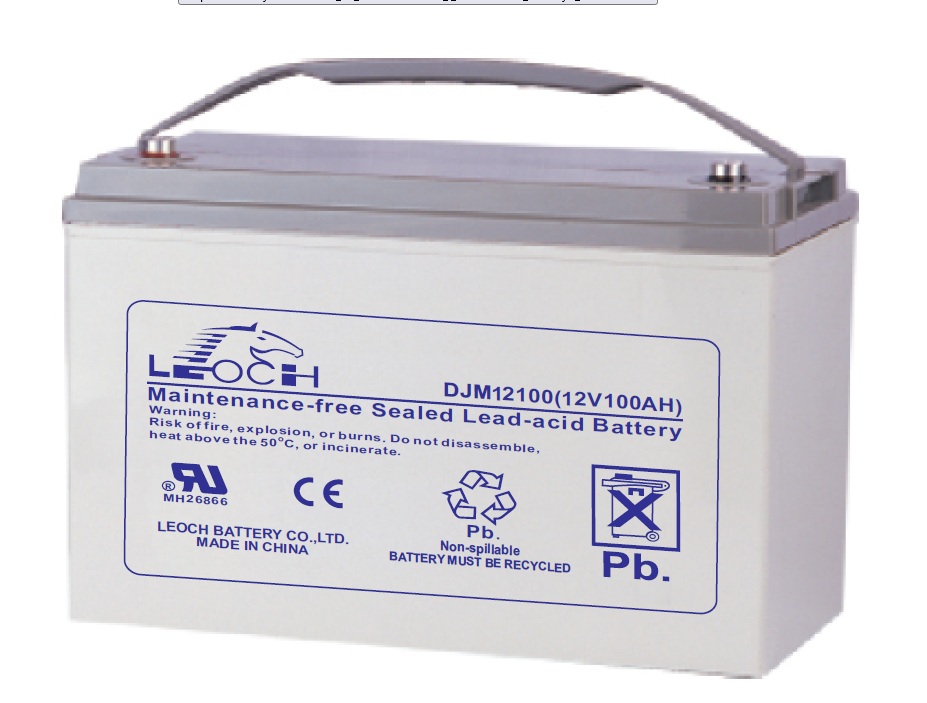 Модель АКБЦена,
у.е.DJM 1238114,84DJM 1245123,03DJM 1250133,79DJM 1255142,87DJM 1260159,81DJM 1265183,88DJM 1275207,08DJM 1290240,15DJM 12100264,66DJM 12120331,52DJM 12150398,78DJM 12200531,32